To join a dynamic research institution offering ample opportunities for a researcher to gain diversified research experience and knowledge to achieve novel research objectives which leads to deliver advance research techniques to future generation for their sustainable learning in the field of environment.   PERSONAL INFORMATIONName: 				AQEEL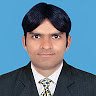 Date of Birth:	17-12-1990Nationality:		Pakistani                                                        Marital Status:	MarriedEmail Address:	aqeel-397021@gulfjobseeker.com QUALIFICATIONScertificationsIOSH certified 2014Designation: ASSISTANT MANAGER OPERATIONS				31-01-2017 To Present
JOB RESPONSIBILITIES/EXPERTISE Preparation and implementation of HSE plan. Preparation and Implementation of Emergency planConduct Inter Audit of Health and safety Responsible for implementing, ensuring, monitoring and evaluating the quality of cleanliness and janitorial services at MBS stations as per the SOP’s and reporting to Manager Operations MBSImplement and Ensure the supply/Install/refill/Maintain all items and equipment’s and their storage in proper allocated places established for this purpose. Daily ensure the workers strength as per the contract and certify their proper monitoring by Physical visits and attendance checking daily.Daily issuance of fuel to operational vehicle and their tracking monitoring Preparation of mobilization plan of operational vehicle and their Keeping record of daily routine operational activities Dealing with the issues of un educated labor and their on time solution. Dealing with the 3P contractor & monitoring 3P ensuring labor law. Monitoring drinking water quality and water filters ensure water testing twice in a six months. Coordinates with MBS (PMA) Surveillance officers and PMA representative to timely resolve any issue raised by the authorities of PMA or any Higher Authority.Scaling and Preparation of monthly incentive on the basis of their performance. - Any other task assigned by Management.former employee ectech environmet institute Designation: Senior Environmentalist		 21 May 2013 To 30 January 2017Environmental Impact Assessment of Gharibwal Cement Limited, to evaluate the environmental parameter affecting due to its operations.  Environmental Impact Assessment Olympia Chemicals Limited (OCL), To access the chemical parameters specially soda ash contributing wastes to environment comprehensive study.Environmental Impact Assessmenton how Installation of transmission line in  DHA Phase IXand VIII will effect the social and environmental parameter.Initial Environmental Examination for installation of 15 MW Cogen power plant based upon bagasse at Jauharabad sugar mills limited district Khoshab.Initial Environmental Examinationfor Gharibwal Cement Limited, Capacity Enhancement of under construction 9 MW Waste Heat Recovery power plant to 20 MW Power Plant. Initial Environmental ExaminationGharibwal Cement Limited, Ismailwal, District Chakwal, for Conveyer BeltInitial Environmental ExaminationEverfresh Farms Private Limited Bhera, District Sargodha.Baseline Environmental study (Ambient air sampling, drinking water sampling & Testing, Waste water sampling  & Testing) of Laying of Sewage system from Larech Colony to Gulshan-E-Ravi, Lahore.Baseline Environmental study (Ambient air sampling, drinking water sampling & Testing, Waste water sampling  & Testing)of Sialkot Ring Road Project.Baseline Environmental Study (Ambient air sampling, drinking water sampling & Testing, Waste water sampling  & Testing), Chunian Industrial Estate, Lahore.INTERNATIONAL Confrence & eventsParticipation in International Conference on “Soil Sustainability for Food Security” organized by University of Agriculture, Faisalabad (15-17 Nov. 2015).International Seminar on Climate Change “Climate Water and agriculture nexus: a futuristic approach to fight hunger” organized by UAF. (14 Sep, 2014).Participation in “14th National and 2nd SAANSO Scout Jamboree” as Program Committee Member (16-21 Dec. 2014).“Messenger of Peace Ambassador-Pakistan” under initiative of Messengers of Peace, Asia Pacific region held at National Head Quarter, Islamabad-Pak (07-11 Dec. 2014). Participated in “2nd SAARC Scout Friendship Camp” held at National Head Quarter Islamabad.  (17-21 October, 2012)wards and honoursGold Medalist Won All Pakistan Intervarsity Rovering Champion,  held at University of Poonch AJK 2015.“Third Position” in Scientific Model Competition organized by Institute of Soil and Environmental Science, UAF-Pakistan.   Presidential Rover Scout Award 2013 from Pakistan Boy Scouts Association, Islamabad.Participated in “21th National Hike for Rover Scouts” from 26th June to 3rd July, 2013.Participated in “19th National Hike for Rover Scouts” from 12-18 July, 2011.Got training from Rifah Laboratories regarding Blood Grouping, at UAF, 2010.Got Scout Wood Badge Training Course, 2012.Got “Laptop” in Prime Minister’s Laptop Scheme from Government of Pakistan.Volunteer Services at Punjab Boys Scouts Association, Murree.  Haji Camp services, during Hajj Operations, Multan 2015.Services at Flood Relief Camp from 15 September to 2 October 2014Computer & Others Skils MS Office (Word, Excel, Power Point)InternetWeb hostingSportsRovering, Hiking& Trekking Football	ReferencesAll the references will be provided on demandDegreeSessionMarksDivisionDivisionBoard/UniversityBoard/UniversityB.Sc. (Hons.)Environmental Sciences2009-13      2.86/4.00      2.86/4.002nd2ndUniversity of Agriculture,FaisalabadF.Sc.(Pre-Medical)2009      749/11001st1stBISE. D.G KhanBISE. D.G KhanMatric2007       497/850             2nd             2ndBISE MultanBISE Multan